En el Foro ACT Colombia, como parte de la familia ecuménica y como organizaciones internacionales con presencia en Colombia, promovemos y defendemos los Derechos Humanos y el Derecho Internacional Humanitario desde la perspectiva de la dignidad humana, y tenemos la tarea fundamental de seguir acompañando el proceso de implementación del Acuerdo Final de Paz, así como visibilizar y dar respuesta a la situación humanitaria de las comunidades más apartadas y afectadas en este país.A propósito de la decisión de un grupo de ex combatientes de las extintas FARC-EP, de retomar la lucha armada y la incertidumbre que esto genera, hacemos un llamado al gobierno nacional, a la comunidad internacional, a la sociedad colombiana, y a los medios de comunicación, a: Reconocer los avances positivos que ha tenido el Acuerdo Final de Paz desde su firma, reconocer las vidas que ha cambiado y la violencia que ha evitado. Acompañar a las/os excombatientes que continúan vinculadas/os al proceso a pesar de la amenaza de violencia en su contra, y cumplirles a ellas/os, y a sus familias con lo pactado en el Acuerdo Final de Paz.	Promover un mensaje de perdón, reconciliación y justicia, que juegan un papel fundamental en la construcción de paz y en la recomposición de las relaciones humanas y el tejido social; manifestamos la disponibilidad de las iglesias de apoyar en estos procesos. Proteger la vida de quienes trabajan por la paz y la defensa de los derechos humanos.Insistir en la reanudación de la mesa de negociaciones entre el Gobierno Nacional y la guerrilla del ELN, entendiendo que la única salida al conflicto es el diálogo. Septiembre 06, de 2019. Firman las siguientes organizaciones miembro e invitadas del Foro: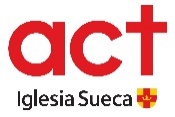 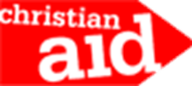 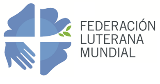 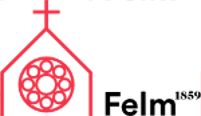 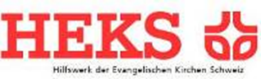 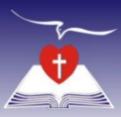 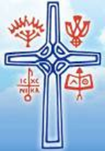 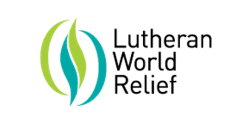 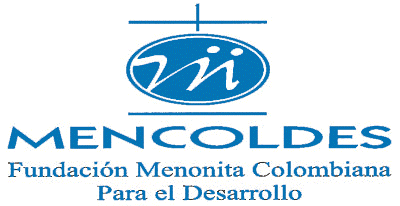 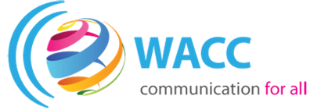 